    ИНФОРМАЦИЯ 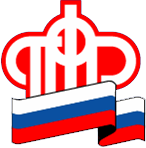        ГУ – УПРАВЛЕНИЯ ПЕНСИОННОГО ФОНДА РФ                              В БЕРЕЗОВСКОМ РАЙОНЕ ХМАО-ЮГРЫ 20 апреля 2018 годаСпециальный калькулятор на сайте ПФР поможет югорчанам  определить право на ежемесячную выплату из маткапиталаНа сайте ПФР работает  новый электронный сервис – калькулятор, который помогает  определить право на ежемесячную выплату из материнского капитала.Пользоваться таким калькулятором довольно просто: нужно указать состав семьи, регион проживания и официальные доходы родителей и детей. После этого программа выдаст результат.Найти калькулятор можно в разделе «Получателям МСК» - «Как получить и потратить материнский (семейный) капитал» – «Как получить ежемесячную выплату» – «Как рассчитывается среднедушевой доход семьи».Ежемесячная выплата полагается только тем нуждающимся семьям, в которых второй ребенок родился или был усыновлен, начиная с 1 января 2018 года.Размер ежемесячной денежной выплаты равен прожиточному минимуму ребёнка  в  Ханты - Мансийском  автономном округе и составляет 13958 рублей. Претендовать на выплату смогут югорские  семьи, имеющие доход в расчете на члена семьи ниже 22 941 рубля  на каждого члена семьи в 2017 году. При этом семья должна постоянно проживать на территории России, ребенок и мама быть гражданами Российской Федерации. При расчёте дохода семьи, полученного за год в денежной форме, учитываются: заработная плата, премии, пенсии, пособия, оплата больничных листов, стипендии, алименты,  выплаты пенсионных накоплений правопреемникам, компенсации, выплачиваемые государственным органом или общественным объединением в период исполнения государственных и общественных обязанностей, денежные компенсации и довольствие сотрудникам государственной службы.Не учитываются: суммы единовременной материальной помощи из федерального бюджета в связи с чрезвычайными происшествиями, доходы от депозитов в банках, от сдачи в аренду жилья и иного имущества.